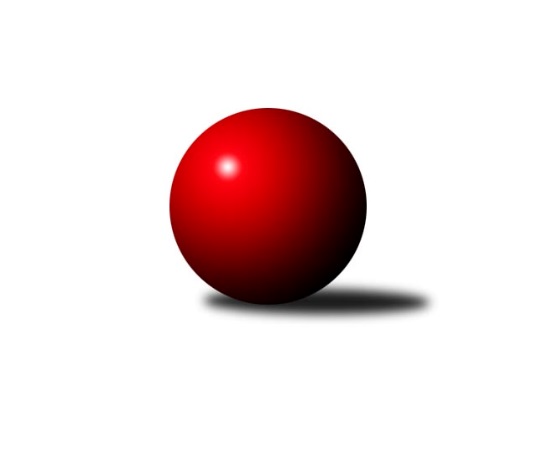 Č.7Ročník 2019/2020	12.5.2024 Okresní přebor - skupina A 2019/2020Statistika 7. kolaTabulka družstev:		družstvo	záp	výh	rem	proh	skore	sety	průměr	body	plné	dorážka	chyby	1.	KK Hvězda Trnovany B	6	5	0	1	29.0 : 7.0 	(33.0 : 15.0)	1644	10	1144	500	27.7	2.	Sokol Spořice B	6	5	0	1	24.0 : 12.0 	(26.0 : 22.0)	1502	10	1100	402	44.2	3.	TJ Elektrárny Kadaň C	6	5	0	1	23.0 : 13.0 	(29.0 : 19.0)	1603	10	1138	465	37.7	4.	TJ Sokol Údlice B	6	4	0	2	23.0 : 13.0 	(28.5 : 19.5)	1602	8	1136	466	34.8	5.	TJ Sokol Duchcov B	7	3	1	3	23.0 : 19.0 	(31.0 : 25.0)	1545	7	1105	440	43	6.	TJ MUS Most	6	3	0	3	19.0 : 17.0 	(25.0 : 23.0)	1623	6	1134	489	33.2	7.	TJ Sokol Údlice C	7	3	0	4	18.0 : 24.0 	(28.0 : 28.0)	1563	6	1108	455	43.9	8.	TJ KK Louny B	6	2	0	4	14.0 : 22.0 	(22.0 : 26.0)	1612	4	1149	462	39	9.	TJ Lokomotiva Žatec B	7	2	0	5	13.0 : 29.0 	(19.0 : 37.0)	1453	4	1054	399	55	10.	SKK Bílina B	6	1	1	4	14.0 : 22.0 	(20.5 : 27.5)	1418	3	1030	388	49.2	11.	Sokol Spořice C	7	1	0	6	10.0 : 32.0 	(18.0 : 38.0)	1401	2	1016	385	55Tabulka doma:		družstvo	záp	výh	rem	proh	skore	sety	průměr	body	maximum	minimum	1.	Sokol Spořice B	4	4	0	0	20.0 : 4.0 	(20.0 : 12.0)	1507	8	1523	1479	2.	KK Hvězda Trnovany B	3	3	0	0	18.0 : 0.0 	(20.0 : 4.0)	1712	6	1768	1660	3.	TJ Sokol Údlice B	3	3	0	0	17.0 : 1.0 	(19.5 : 4.5)	1663	6	1687	1645	4.	TJ Elektrárny Kadaň C	2	2	0	0	10.0 : 2.0 	(13.0 : 3.0)	1701	4	1724	1677	5.	TJ MUS Most	3	2	0	1	12.0 : 6.0 	(16.0 : 8.0)	1591	4	1677	1547	6.	TJ Sokol Údlice C	3	2	0	1	12.0 : 6.0 	(16.0 : 8.0)	1546	4	1568	1506	7.	TJ Sokol Duchcov B	4	2	0	2	15.0 : 9.0 	(19.0 : 13.0)	1643	4	1720	1590	8.	SKK Bílina B	3	1	1	1	10.0 : 8.0 	(12.5 : 11.5)	1487	3	1532	1442	9.	TJ Lokomotiva Žatec B	3	1	0	2	6.0 : 12.0 	(8.5 : 15.5)	1493	2	1577	1406	10.	Sokol Spořice C	4	1	0	3	9.0 : 15.0 	(14.0 : 18.0)	1401	2	1446	1364	11.	TJ KK Louny B	3	0	0	3	3.0 : 15.0 	(9.0 : 15.0)	1707	0	1729	1694Tabulka venku:		družstvo	záp	výh	rem	proh	skore	sety	průměr	body	maximum	minimum	1.	TJ Elektrárny Kadaň C	4	3	0	1	13.0 : 11.0 	(16.0 : 16.0)	1579	6	1618	1549	2.	KK Hvězda Trnovany B	3	2	0	1	11.0 : 7.0 	(13.0 : 11.0)	1621	4	1725	1568	3.	TJ KK Louny B	3	2	0	1	11.0 : 7.0 	(13.0 : 11.0)	1580	4	1640	1532	4.	TJ Sokol Duchcov B	3	1	1	1	8.0 : 10.0 	(12.0 : 12.0)	1512	3	1528	1489	5.	Sokol Spořice B	2	1	0	1	4.0 : 8.0 	(6.0 : 10.0)	1500	2	1500	1499	6.	TJ MUS Most	3	1	0	2	7.0 : 11.0 	(9.0 : 15.0)	1634	2	1767	1553	7.	TJ Sokol Údlice B	3	1	0	2	6.0 : 12.0 	(9.0 : 15.0)	1581	2	1648	1472	8.	TJ Lokomotiva Žatec B	4	1	0	3	7.0 : 17.0 	(10.5 : 21.5)	1439	2	1536	1381	9.	TJ Sokol Údlice C	4	1	0	3	6.0 : 18.0 	(12.0 : 20.0)	1555	2	1763	1442	10.	SKK Bílina B	3	0	0	3	4.0 : 14.0 	(8.0 : 16.0)	1414	0	1486	1286	11.	Sokol Spořice C	3	0	0	3	1.0 : 17.0 	(4.0 : 20.0)	1433	0	1482	1339Tabulka podzimní části:		družstvo	záp	výh	rem	proh	skore	sety	průměr	body	doma	venku	1.	KK Hvězda Trnovany B	6	5	0	1	29.0 : 7.0 	(33.0 : 15.0)	1644	10 	3 	0 	0 	2 	0 	1	2.	Sokol Spořice B	6	5	0	1	24.0 : 12.0 	(26.0 : 22.0)	1502	10 	4 	0 	0 	1 	0 	1	3.	TJ Elektrárny Kadaň C	6	5	0	1	23.0 : 13.0 	(29.0 : 19.0)	1603	10 	2 	0 	0 	3 	0 	1	4.	TJ Sokol Údlice B	6	4	0	2	23.0 : 13.0 	(28.5 : 19.5)	1602	8 	3 	0 	0 	1 	0 	2	5.	TJ Sokol Duchcov B	7	3	1	3	23.0 : 19.0 	(31.0 : 25.0)	1545	7 	2 	0 	2 	1 	1 	1	6.	TJ MUS Most	6	3	0	3	19.0 : 17.0 	(25.0 : 23.0)	1623	6 	2 	0 	1 	1 	0 	2	7.	TJ Sokol Údlice C	7	3	0	4	18.0 : 24.0 	(28.0 : 28.0)	1563	6 	2 	0 	1 	1 	0 	3	8.	TJ KK Louny B	6	2	0	4	14.0 : 22.0 	(22.0 : 26.0)	1612	4 	0 	0 	3 	2 	0 	1	9.	TJ Lokomotiva Žatec B	7	2	0	5	13.0 : 29.0 	(19.0 : 37.0)	1453	4 	1 	0 	2 	1 	0 	3	10.	SKK Bílina B	6	1	1	4	14.0 : 22.0 	(20.5 : 27.5)	1418	3 	1 	1 	1 	0 	0 	3	11.	Sokol Spořice C	7	1	0	6	10.0 : 32.0 	(18.0 : 38.0)	1401	2 	1 	0 	3 	0 	0 	3Tabulka jarní části:		družstvo	záp	výh	rem	proh	skore	sety	průměr	body	doma	venku	1.	Sokol Spořice C	0	0	0	0	0.0 : 0.0 	(0.0 : 0.0)	0	0 	0 	0 	0 	0 	0 	0 	2.	TJ Lokomotiva Žatec B	0	0	0	0	0.0 : 0.0 	(0.0 : 0.0)	0	0 	0 	0 	0 	0 	0 	0 	3.	TJ Sokol Údlice C	0	0	0	0	0.0 : 0.0 	(0.0 : 0.0)	0	0 	0 	0 	0 	0 	0 	0 	4.	SKK Bílina B	0	0	0	0	0.0 : 0.0 	(0.0 : 0.0)	0	0 	0 	0 	0 	0 	0 	0 	5.	TJ MUS Most	0	0	0	0	0.0 : 0.0 	(0.0 : 0.0)	0	0 	0 	0 	0 	0 	0 	0 	6.	TJ Sokol Údlice B	0	0	0	0	0.0 : 0.0 	(0.0 : 0.0)	0	0 	0 	0 	0 	0 	0 	0 	7.	TJ Sokol Duchcov B	0	0	0	0	0.0 : 0.0 	(0.0 : 0.0)	0	0 	0 	0 	0 	0 	0 	0 	8.	TJ Elektrárny Kadaň C	0	0	0	0	0.0 : 0.0 	(0.0 : 0.0)	0	0 	0 	0 	0 	0 	0 	0 	9.	Sokol Spořice B	0	0	0	0	0.0 : 0.0 	(0.0 : 0.0)	0	0 	0 	0 	0 	0 	0 	0 	10.	TJ KK Louny B	0	0	0	0	0.0 : 0.0 	(0.0 : 0.0)	0	0 	0 	0 	0 	0 	0 	0 	11.	KK Hvězda Trnovany B	0	0	0	0	0.0 : 0.0 	(0.0 : 0.0)	0	0 	0 	0 	0 	0 	0 	0 Zisk bodů pro družstvo:		jméno hráče	družstvo	body	zápasy	v %	dílčí body	sety	v %	1.	František Pfeifer 	TJ KK Louny B 	6	/	6	(100%)	11	/	12	(92%)	2.	Jaroslava Paganiková 	TJ Sokol Údlice C 	5	/	6	(83%)	9	/	12	(75%)	3.	Pavel Nocar ml.	TJ Elektrárny Kadaň C 	5	/	6	(83%)	8	/	12	(67%)	4.	Pavel Vacinek 	TJ Lokomotiva Žatec B 	5	/	7	(71%)	9	/	14	(64%)	5.	Martin Dolejší 	KK Hvězda Trnovany B 	4	/	4	(100%)	7	/	8	(88%)	6.	Rudolf Podhola 	SKK Bílina B 	4	/	5	(80%)	8	/	10	(80%)	7.	Bohumil Navrátil 	KK Hvězda Trnovany B 	4	/	5	(80%)	7	/	10	(70%)	8.	Roman Exner 	TJ Sokol Duchcov B 	4	/	5	(80%)	7	/	10	(70%)	9.	Josef Otta ml.	TJ Sokol Duchcov B 	4	/	5	(80%)	6	/	10	(60%)	10.	Jindřich Šebelík 	TJ Sokol Údlice B 	4	/	5	(80%)	6	/	10	(60%)	11.	Blažej Kašný 	TJ Sokol Údlice C 	4	/	6	(67%)	9	/	12	(75%)	12.	Jana Černíková 	SKK Bílina B 	4	/	6	(67%)	8.5	/	12	(71%)	13.	Roman Moucha 	TJ MUS Most 	4	/	6	(67%)	8	/	12	(67%)	14.	Miriam Nocarová 	TJ Elektrárny Kadaň C 	4	/	6	(67%)	7	/	12	(58%)	15.	Martin Bergerhof 	KK Hvězda Trnovany B 	3	/	3	(100%)	6	/	6	(100%)	16.	Miroslav Lazarčik 	Sokol Spořice B 	3	/	3	(100%)	5	/	6	(83%)	17.	Rudolf Šamaj 	TJ MUS Most 	3	/	4	(75%)	5.5	/	8	(69%)	18.	Tomáš Šaněk 	TJ Sokol Duchcov B 	3	/	4	(75%)	5	/	8	(63%)	19.	Jitka Jindrová 	Sokol Spořice B 	3	/	4	(75%)	5	/	8	(63%)	20.	Josef Drahoš 	TJ MUS Most 	3	/	4	(75%)	4.5	/	8	(56%)	21.	Radek Kandl 	KK Hvězda Trnovany B 	3	/	4	(75%)	4	/	8	(50%)	22.	Jan Zach 	TJ Elektrárny Kadaň C 	3	/	6	(50%)	8	/	12	(67%)	23.	Petr Petřík 	KK Hvězda Trnovany B 	3	/	6	(50%)	6	/	12	(50%)	24.	Jan Čermák 	TJ Lokomotiva Žatec B 	3	/	6	(50%)	5	/	12	(42%)	25.	Jana Černá 	Sokol Spořice C 	3	/	7	(43%)	5	/	14	(36%)	26.	Milan Nový 	KK Hvězda Trnovany B 	2	/	2	(100%)	3	/	4	(75%)	27.	Václav Šulc 	TJ Sokol Údlice B 	2	/	2	(100%)	2	/	4	(50%)	28.	Eduard Houdek 	TJ Sokol Údlice B 	2	/	3	(67%)	3.5	/	6	(58%)	29.	Antonín Šulc 	TJ Sokol Údlice B 	2	/	3	(67%)	3	/	6	(50%)	30.	Michal Šlajchrt 	TJ Sokol Údlice B 	2	/	4	(50%)	5	/	8	(63%)	31.	Milan Mestek 	Sokol Spořice B 	2	/	4	(50%)	5	/	8	(63%)	32.	Miroslava Žáková 	TJ Sokol Duchcov B 	2	/	4	(50%)	4	/	8	(50%)	33.	Gustav Marenčák 	Sokol Spořice B 	2	/	4	(50%)	4	/	8	(50%)	34.	Petr Vokálek 	Sokol Spořice B 	2	/	4	(50%)	4	/	8	(50%)	35.	Josef Otta st.	TJ Sokol Duchcov B 	2	/	5	(40%)	6	/	10	(60%)	36.	Miroslav Sodomka 	TJ KK Louny B 	2	/	5	(40%)	5	/	10	(50%)	37.	Karel Nudčenko 	TJ Sokol Údlice C 	2	/	5	(40%)	5	/	10	(50%)	38.	Julius Hidvégi 	TJ MUS Most 	2	/	5	(40%)	5	/	10	(50%)	39.	Milada Pšeničková 	Sokol Spořice C 	2	/	5	(40%)	4	/	10	(40%)	40.	Jaroslav Hodinář 	TJ Sokol Údlice B 	2	/	6	(33%)	7	/	12	(58%)	41.	Jaroslav Novák 	TJ Sokol Údlice B 	1	/	1	(100%)	2	/	2	(100%)	42.	Tomáš Pičkár 	TJ Sokol Údlice C 	1	/	2	(50%)	3	/	4	(75%)	43.	Pavlína Kubitová 	TJ Sokol Duchcov B 	1	/	2	(50%)	1	/	4	(25%)	44.	Barbora Salajková Němečková 	SKK Bílina B 	1	/	2	(50%)	1	/	4	(25%)	45.	Michaela Černá 	Sokol Spořice B 	1	/	2	(50%)	1	/	4	(25%)	46.	Jiřina Kařízková 	Sokol Spořice C 	1	/	3	(33%)	3	/	6	(50%)	47.	Martin Král 	TJ KK Louny B 	1	/	3	(33%)	3	/	6	(50%)	48.	Milan Černý 	Sokol Spořice B 	1	/	3	(33%)	2	/	6	(33%)	49.	Miroslav Šlosar 	TJ MUS Most 	1	/	3	(33%)	2	/	6	(33%)	50.	Miroslava Zemánková 	TJ Sokol Duchcov B 	1	/	3	(33%)	2	/	6	(33%)	51.	Veronika Šílová 	SKK Bílina B 	1	/	3	(33%)	2	/	6	(33%)	52.	Petr Andres 	Sokol Spořice C 	1	/	5	(20%)	3	/	10	(30%)	53.	Jaroslav Seifert 	TJ Elektrárny Kadaň C 	1	/	6	(17%)	6	/	12	(50%)	54.	Miroslav Vízek 	TJ Lokomotiva Žatec B 	1	/	6	(17%)	2	/	12	(17%)	55.	Boleslava Slunéčková 	Sokol Spořice C 	1	/	7	(14%)	2	/	14	(14%)	56.	Michal Janči 	TJ Sokol Údlice C 	0	/	1	(0%)	1	/	2	(50%)	57.	Petr Pop 	TJ KK Louny B 	0	/	1	(0%)	1	/	2	(50%)	58.	Jaroslav Štěpánek 	Sokol Spořice C 	0	/	1	(0%)	1	/	2	(50%)	59.	Miroslav Kesner 	TJ KK Louny B 	0	/	1	(0%)	0	/	2	(0%)	60.	Milan Bašta 	TJ KK Louny B 	0	/	2	(0%)	0	/	4	(0%)	61.	Karel Hulha 	SKK Bílina B 	0	/	2	(0%)	0	/	4	(0%)	62.	Tomáš Kesner 	TJ KK Louny B 	0	/	2	(0%)	0	/	4	(0%)	63.	Václav Krist 	TJ MUS Most 	0	/	2	(0%)	0	/	4	(0%)	64.	Pavla Vacinková 	TJ Lokomotiva Žatec B 	0	/	3	(0%)	1	/	6	(17%)	65.	Václav Valenta st.	TJ KK Louny B 	0	/	3	(0%)	0	/	6	(0%)	66.	Milan Daniš 	TJ Sokol Údlice C 	0	/	4	(0%)	1	/	8	(13%)	67.	Jiří Suchánek 	TJ Sokol Údlice C 	0	/	4	(0%)	0	/	8	(0%)	68.	Rudolf Hofmann 	TJ Lokomotiva Žatec B 	0	/	5	(0%)	2	/	10	(20%)	69.	Lenka Bůžková 	SKK Bílina B 	0	/	5	(0%)	1	/	10	(10%)Průměry na kuželnách:		kuželna	průměr	plné	dorážka	chyby	výkon na hráče	1.	Louny, 1-2	1729	1204	525	29.2	(432.3)	2.	Kadaň, 1-2	1645	1170	474	42.0	(411.3)	3.	Hvězda Trnovany, 1-2	1619	1141	478	37.8	(405.0)	4.	Duchcov, 1-4	1608	1140	467	45.9	(402.1)	5.	Údlice, 1-2	1545	1094	451	38.7	(386.4)	6.	Žatec, 1-2	1536	1091	444	45.8	(384.0)	7.	Bílina, 1-2	1520	1092	427	44.4	(380.2)	8.	Sokol Spořice, 1-2	1448	1041	406	47.7	(362.1)	9.	- volno -, 1-4	0	0	0	0.0	(0.0)Nejlepší výkony na kuželnách:Louny, 1-2TJ MUS Most	1767	2. kolo	Rudolf Šamaj 	TJ MUS Most	482	2. koloTJ Sokol Údlice C	1763	6. kolo	František Pfeifer 	TJ KK Louny B	474	2. koloTJ KK Louny B	1729	2. kolo	Blažej Kašný 	TJ Sokol Údlice C	469	6. koloKK Hvězda Trnovany B	1725	7. kolo	Julius Hidvégi 	TJ MUS Most	459	2. koloTJ KK Louny B	1698	7. kolo	Martin Dolejší 	KK Hvězda Trnovany B	459	7. koloTJ KK Louny B	1694	6. kolo	František Pfeifer 	TJ KK Louny B	458	6. kolo		. kolo	František Pfeifer 	TJ KK Louny B	457	7. kolo		. kolo	Jaroslava Paganiková 	TJ Sokol Údlice C	454	6. kolo		. kolo	Bohumil Navrátil 	KK Hvězda Trnovany B	450	7. kolo		. kolo	Radek Kandl 	KK Hvězda Trnovany B	441	7. koloKadaň, 1-2TJ Elektrárny Kadaň C	1724	7. kolo	Pavel Nocar ml.	TJ Elektrárny Kadaň C	459	4. koloTJ Elektrárny Kadaň C	1677	4. kolo	Jan Zach 	TJ Elektrárny Kadaň C	453	7. koloTJ Sokol Údlice B	1648	7. kolo	Jindřich Šebelík 	TJ Sokol Údlice B	445	7. koloTJ KK Louny B	1532	4. kolo	Miriam Nocarová 	TJ Elektrárny Kadaň C	435	7. kolo		. kolo	Pavel Nocar ml.	TJ Elektrárny Kadaň C	419	7. kolo		. kolo	Jaroslav Seifert 	TJ Elektrárny Kadaň C	417	7. kolo		. kolo	Miriam Nocarová 	TJ Elektrárny Kadaň C	412	4. kolo		. kolo	Jan Zach 	TJ Elektrárny Kadaň C	409	4. kolo		. kolo	Václav Valenta st.	TJ KK Louny B	408	4. kolo		. kolo	Michal Šlajchrt 	TJ Sokol Údlice B	405	7. koloHvězda Trnovany, 1-2KK Hvězda Trnovany B	1768	6. kolo	Bohumil Navrátil 	KK Hvězda Trnovany B	477	6. koloKK Hvězda Trnovany B	1708	5. kolo	Martin Bergerhof 	KK Hvězda Trnovany B	473	5. koloKK Hvězda Trnovany B	1660	1. kolo	Bohumil Navrátil 	KK Hvězda Trnovany B	450	1. koloTJ Elektrárny Kadaň C	1549	5. kolo	Radek Kandl 	KK Hvězda Trnovany B	441	1. koloTJ Sokol Duchcov B	1520	6. kolo	Michal Janči 	TJ Sokol Údlice C	433	1. koloTJ Sokol Údlice C	1514	1. kolo	Petr Petřík 	KK Hvězda Trnovany B	431	6. kolo		. kolo	Martin Bergerhof 	KK Hvězda Trnovany B	430	6. kolo		. kolo	Martin Dolejší 	KK Hvězda Trnovany B	430	6. kolo		. kolo	Martin Dolejší 	KK Hvězda Trnovany B	417	5. kolo		. kolo	Milan Daniš 	TJ Sokol Údlice C	415	1. koloDuchcov, 1-4TJ Sokol Duchcov B	1720	4. kolo	Josef Otta ml.	TJ Sokol Duchcov B	469	3. koloTJ KK Louny B	1640	3. kolo	Roman Exner 	TJ Sokol Duchcov B	466	4. koloTJ Sokol Duchcov B	1633	3. kolo	Jaroslav Novák 	TJ Sokol Údlice B	462	1. koloTJ Sokol Duchcov B	1627	7. kolo	Roman Exner 	TJ Sokol Duchcov B	447	3. koloTJ Sokol Údlice B	1623	1. kolo	Tomáš Šaněk 	TJ Sokol Duchcov B	446	4. koloTJ Sokol Duchcov B	1590	1. kolo	Miroslava Žáková 	TJ Sokol Duchcov B	445	1. koloTJ Lokomotiva Žatec B	1536	7. kolo	Miroslava Žáková 	TJ Sokol Duchcov B	437	7. koloSokol Spořice B	1499	4. kolo	Miroslav Sodomka 	TJ KK Louny B	429	3. kolo		. kolo	Martin Král 	TJ KK Louny B	425	3. kolo		. kolo	Jan Čermák 	TJ Lokomotiva Žatec B	425	7. koloÚdlice, 1-2TJ Sokol Údlice B	1687	2. kolo	Jaroslava Paganiková 	TJ Sokol Údlice C	455	4. koloTJ Sokol Údlice B	1658	6. kolo	Blažej Kašný 	TJ Sokol Údlice C	439	7. koloTJ Sokol Údlice B	1645	5. kolo	Jindřich Šebelík 	TJ Sokol Údlice B	438	2. koloTJ MUS Most	1582	5. kolo	Antonín Šulc 	TJ Sokol Údlice B	428	5. koloTJ Elektrárny Kadaň C	1582	3. kolo	Eduard Houdek 	TJ Sokol Údlice B	425	6. koloTJ Sokol Údlice C	1568	4. kolo	Jaroslav Hodinář 	TJ Sokol Údlice B	420	2. koloTJ Sokol Údlice C	1565	7. kolo	Blažej Kašný 	TJ Sokol Údlice C	420	3. koloTJ Sokol Údlice C	1506	3. kolo	Jaroslav Hodinář 	TJ Sokol Údlice B	419	6. koloTJ Sokol Údlice C	1500	2. kolo	Jindřich Šebelík 	TJ Sokol Údlice B	419	6. koloSKK Bílina B	1486	4. kolo	Jaroslava Paganiková 	TJ Sokol Údlice C	418	3. koloŽatec, 1-2TJ Elektrárny Kadaň C	1618	2. kolo	Jaroslav Seifert 	TJ Elektrárny Kadaň C	439	2. koloTJ Lokomotiva Žatec B	1577	6. kolo	Jan Čermák 	TJ Lokomotiva Žatec B	434	6. koloTJ KK Louny B	1567	5. kolo	Pavel Vacinek 	TJ Lokomotiva Žatec B	414	6. koloTJ MUS Most	1553	6. kolo	Pavel Vacinek 	TJ Lokomotiva Žatec B	412	2. koloTJ Lokomotiva Žatec B	1496	2. kolo	Roman Moucha 	TJ MUS Most	411	6. koloTJ Lokomotiva Žatec B	1406	5. kolo	Jan Čermák 	TJ Lokomotiva Žatec B	411	2. kolo		. kolo	Rudolf Šamaj 	TJ MUS Most	411	6. kolo		. kolo	Miroslav Sodomka 	TJ KK Louny B	411	5. kolo		. kolo	Miriam Nocarová 	TJ Elektrárny Kadaň C	405	2. kolo		. kolo	Pavel Vacinek 	TJ Lokomotiva Žatec B	398	5. koloBílina, 1-2TJ MUS Most	1677	4. kolo	Roman Moucha 	TJ MUS Most	457	4. koloKK Hvězda Trnovany B	1571	4. kolo	Rudolf Šamaj 	TJ MUS Most	446	4. koloTJ Elektrárny Kadaň C	1565	1. kolo	Julius Hidvégi 	TJ MUS Most	428	7. koloTJ MUS Most	1550	7. kolo	Rudolf Podhola 	SKK Bílina B	427	3. koloTJ MUS Most	1547	1. kolo	Rudolf Podhola 	SKK Bílina B	416	2. koloSKK Bílina B	1532	2. kolo	Rudolf Šamaj 	TJ MUS Most	415	1. koloTJ Sokol Duchcov B	1528	2. kolo	Tomáš Šaněk 	TJ Sokol Duchcov B	412	2. koloSokol Spořice B	1500	6. kolo	Jana Černíková 	SKK Bílina B	411	2. koloSKK Bílina B	1486	3. kolo	Martin Dolejší 	KK Hvězda Trnovany B	410	4. koloSKK Bílina B	1469	7. kolo	Miroslav Šlosar 	TJ MUS Most	407	1. koloSokol Spořice, 1-2KK Hvězda Trnovany B	1568	3. kolo	Martin Bergerhof 	KK Hvězda Trnovany B	457	3. koloSokol Spořice B	1523	3. kolo	Pavel Vacinek 	TJ Lokomotiva Žatec B	418	1. koloSokol Spořice B	1514	5. kolo	Jaroslava Paganiková 	TJ Sokol Údlice C	409	5. koloSokol Spořice B	1513	2. kolo	Jitka Jindrová 	Sokol Spořice B	403	3. koloTJ Sokol Duchcov B	1489	5. kolo	Bohumil Navrátil 	KK Hvězda Trnovany B	400	3. koloSokol Spořice C	1482	2. kolo	Jitka Jindrová 	Sokol Spořice B	400	2. koloSokol Spořice B	1479	1. kolo	Petr Vokálek 	Sokol Spořice B	399	3. koloTJ Sokol Údlice B	1472	3. kolo	Tomáš Šaněk 	TJ Sokol Duchcov B	399	5. koloSokol Spořice C	1446	3. kolo	Petr Andres 	Sokol Spořice C	394	2. koloTJ Sokol Údlice C	1442	5. kolo	Michal Šlajchrt 	TJ Sokol Údlice B	390	3. kolo- volno -, 1-4Četnost výsledků:	6.0 : 0.0	7x	5.0 : 1.0	13x	4.0 : 2.0	1x	3.0 : 3.0	1x	2.0 : 4.0	6x	1.0 : 5.0	6x	0.0 : 6.0	1x